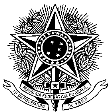 MINISTÉRIO DA EDUCAÇÃOUNIVERSIDADE FEDERAL DE PELOTASCOORDENAÇÃO DE PROCESSOS DE SELEÇÃO E INGRESSOEDITAL INTERNO CPSI Nº01 DE 11 DE SETEMBRO DE 2015	A Coordenação de processos e Seleção e Ingresso (CPSI), da UFPel, divulga a abertura de inscrições para a seleção de Empregados vinculados a Fundação de Apoio Universitário  que tenham interesse em trabalhar na equipe de aplicação de provas do Processo Seletivo PAVE em 04 de outubro e/ou 29 de novembro de 2015. 1. DA INSCRIÇÃO NO CADASTRO1.1. Período de Inscrição: das 08 horas de 14 de setembro de 2015, às 18 horas de 25 de setembro de 2015. 1.2. Condições básicas: a) ser empregado vinculado a Fundação de Apoio Universitário da Universidade; b) estar em efetivo exercício no período do processo seletivo. 1.3. Para a realização da inscrição, o servidor deverá preencher o formulário em anexo e entregar na CPSI (Rua Gonçalves Chaves, 3126)2. DA SELEÇÃO E DA CONFIRMAÇÃO PARA TRABALHAR NO CONCURSO2.1. A seleção e a atribuição das funções a serem desempenhadas no processo seletivo serão de responsabilidade da CPSI.2.1.1. As funções de Coordenador, Assessor e Secretário de Prédio serão atribuídas, prioritariamente, aos servidores que já exerceram tais funções em concursos e/ou processos seletivos organizados pela CPSI.2.2. O servidor inscrito deverá acessar a página http://concursos.ufpel.edu.br/wp/, para verificar o prédio, a sala e respectiva função para os quais foi selecionado e deverá confirmar, sua participação no processo seletivo por e-mail em data a ser divulgada. 2.3. No momento da confirmação, serão divulgados, também, dia, horário e local da reunião de instruções, na qual será distribuído o respectivo Manual. Quem não comparecer na reunião estará, automaticamente, excluído do processo de fiscalização. 2.4. Serão chamados substitutos para os excluídos. Para tanto, será utilizado correio eletrônico e realizar-se-á reunião com os novos fiscais selecionados. É IMPRESCINDÍVEL a presença na reunião, MESMO que já tenha PARTICIPADO DE OUTRAS CAPACITAÇÕES. 3. DAS INFORMAÇÕES SOBRE A ATIVIDADE 3.1. O servidor selecionado para a equipe de aplicação deverá chegar ao prédio designado às 11h30min, no dia selecionado, munido do Manual de Instruções. 3.2. Será retribuído o valor de R$ 157,35 aos servidores que atuarem como Fiscal de Sala, Fiscal de Corredor, Fiscal Especial, etc., sendo o turno de trabalho de sete (7) horas no dia da aplicação de prova.  ANEXO 1MINISTÉRIO DA EDUCAÇÃOUNIVERSIDADE FEDERAL DE PELOTASCOORDENAÇÃO DE PROCESSOS DE SELEÇÃO E INGRESSOFORMULÁRIO DE INSCRIÇÃO PARA FISCALIZAÇÃO DAS PROVAS DO PAVE 2015(Escreva por extenso com letra de imprensa, legível e sem rasura)Pelotas, ___/____/_____Nome completo: __________________________________________________________________Matrícula:_________________________________________Lotado no/na: ___________________________________Telefone UFPel: ___________________________ Telefone Pessoal: ________________________E-mail: __________________________________________________________________________Já possui experiência como fiscal? (   )sim (  ) não Qual(ais) _______________________________Estou ciente e de acordo com as informações e com o edital interno 02/09/2015,__________________________Assinatura